Hague Agreement Concerning the International Registration of Industrial DesignsAccession to the 1999 Act:  Democratic People’s Republic of KoreaOn June 13, 2016, the Government of the Democratic People’s Republic of Korea deposited with the Director General of the World Intellectual Property Organization (WIPO), its instrument of accession to the Geneva (1999) Act of the Hague Agreement Concerning the International Registration of Industrial Designs.The said instrument of accession was accompanied by the following declarations:the declaration required in Article 17(3)(c) of the 1999 Act, specifying that the maximum duration of protection of an industrial design provided for by the law of the Democratic People’s Republic of Korea is 15 years from the date of the international registration;the declaration referred to in Rule 18(1)(b) of the Common Regulations under the 1999 Act and the 1960 Act of the Hague Agreement, whereby where the Democratic People’s Republic of Korea is designated under the 1999 Act, the prescribed period of six months for notifying a refusal of the effects of an international registration is replaced by a period of 12 months.In accordance with Articles 28(3)(b) and 30(1)(i) of the 1999 Act, the 1999 Act and the declarations made will enter into force with respect to the Democratic People’s Republic of Korea on September 13, 2016.The accession of the Democratic People’s Republic of Korea to the 1999 Act brings the number of Contracting Parties to this Act to 51.  The total number of Contracting Parties to the Hague Agreement remains 65.  A list of the Contracting Parties to the Hague Agreement is available on WIPO’s website, at the following address:http://www.wipo.int/export/sites/www/treaties/en/documents/pdf/hague.pdf.June 29, 2016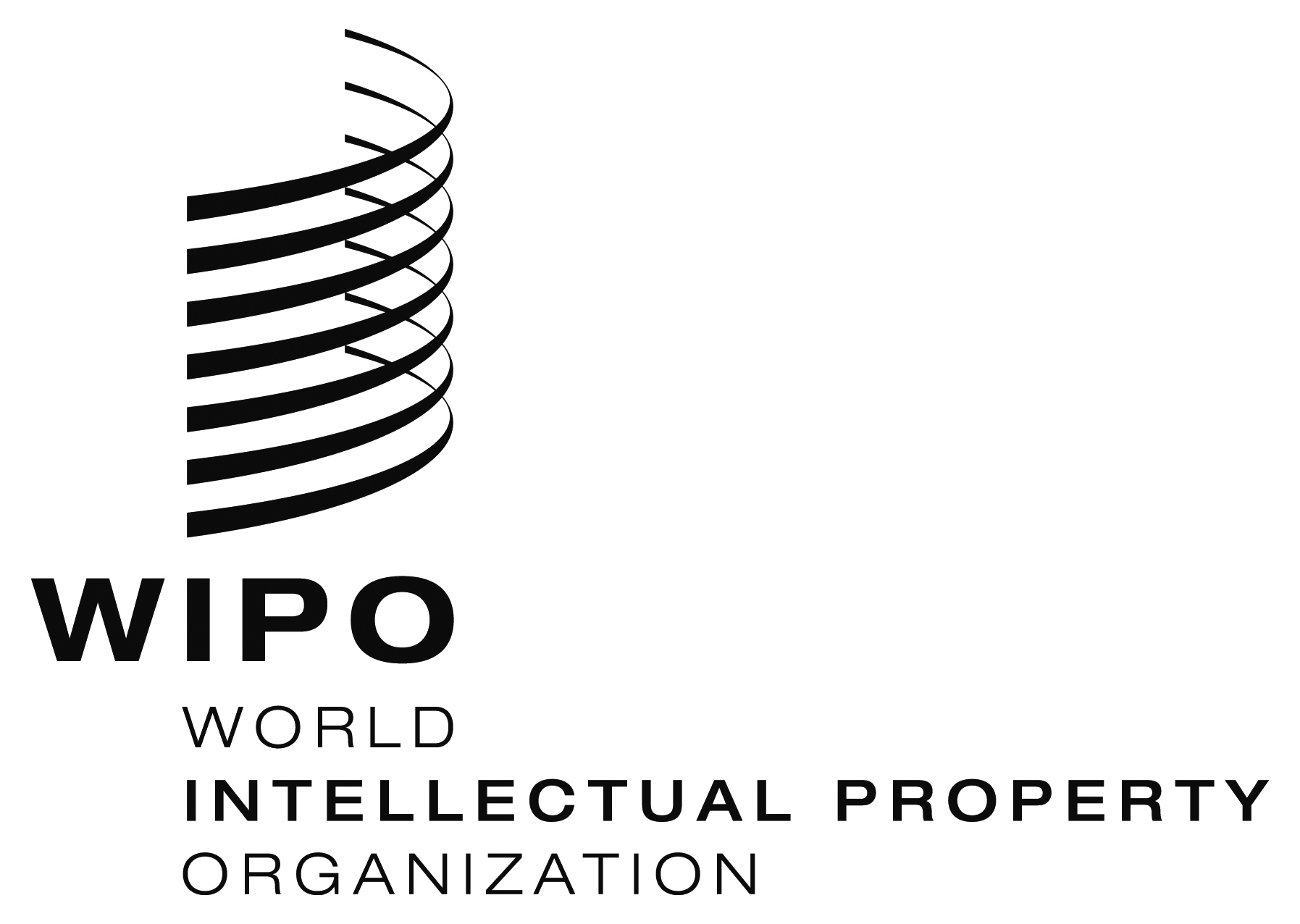 INFORMATION NOTICE NO. 8/2016  INFORMATION NOTICE NO. 8/2016  INFORMATION NOTICE NO. 8/2016  